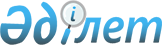 Об утверждении перечня работодателей, где будут организованы рабочие места для прохождения молодежной практики в 2012 году
					
			Утративший силу
			
			
		
					Постановление акимата города Шахтинска Карагандинской области от 23 февраля 2012 года N 4/4. Зарегистрировано Управлением юстиции города Шахтинска Карагандинской области 1 марта 2012 года N 8-8-107. Утратило силу - постановлением акимата города Шахтинска Карагандинской области от 22 мая 2012 года N 10/1      Сноска. Утратило силу постановлением акимата города Шахтинска Карагандинской области от 22.05.2012 N 10/1.

      В соответствии с Законами Республики Казахстан от 23 января 2001 года "О местном государственном управлении и самоуправлении в Республике Казахстан", от 23 января 2001 года "О занятости населения", акимат города Шахтинска ПОСТАНОВЛЯЕТ:



      1. Утвердить перечень работодателей, где будут организованы рабочие места для прохождения молодежной практики, согласно приложению.



      2. Контроль за исполнением настоящего постановления возложить на заместителя акима города Шахтинска Рыстина Н.Б.



      3. Настоящее постановление вводится в действие со дня первого официального опубликования.      Аким города                                Е. Нагаспаев

Приложение

к постановлению акимата

города Шахтинска

от 23 февраля 2012 года N 4/4 

Перечень работодателей, где будут организованы рабочие места для прохождения молодежной практики в 2012 году
					© 2012. РГП на ПХВ «Институт законодательства и правовой информации Республики Казахстан» Министерства юстиции Республики Казахстан
				NНаименование организацииКоличество организуемых рабочих местПрофессия (специальность)Продолжительность молодежной практики (месяцев)Размер месячной заработной платы на 1 участника (тенге)1Государственное учреждение "Аппарат акима города Шахтинска"1Юрист6200001Государственное учреждение "Аппарат акима города Шахтинска"2Экономист6200002Государственное учреждение "Отдел жилищно- коммунального хозяйства, пассажирского транспорта и автомобильных дорог города Шахтинска"1Юрист6200003Государственное учреждение "Налоговое управление по городу Шахтинску Налогового департамента по Карагандинской области Налогового комитета Министерства финансов Республики Казахстан"1Экономист6200004Государственное учреждение "Управление юстиции города Шахтинска Департамента юстиции Карагандинской области Министерства юстиции Республики Казахстан"2Юрист6200005Суд города Шахтинска2Юрист6200006Государственное учреждение "Аппарат акима поселка Шахан"1Экономист, юрист6200007Государственное учреждение "Аппарат Шахтинского городского маслихата"1Экономист6200008Государственное учреждение "Отдел строительства, архитектуры и градостроительства города Шахтинска"1Экономист, юрист, программист, строитель6200009Прокуратура города Шахтинска1Юрист62000010Государственное учреждение "Отдел занятости и социальных программ города Шахтинска"2Экономист, бухгалтер, юрист62000011Товарищество с ограниченной ответственностью "Придолинские ВКС"1Экономист (бухгалтер)62600012Товарищество с ограниченной ответственностью "Шахтинский завод металлоконструкций"2Электросварщик62600012Товарищество с ограниченной ответственностью "Шахтинский завод металлоконструкций"1Штукатур-маляр62600013Товарищество с ограниченной ответственностью "Ремстройсервис"1Техник связи62600014Индивидуальный предприниматель Крамарева2Электросварщик626000